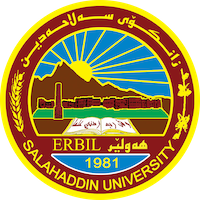 Academic Curriculum Vitae Personal Information:Full Name: د.هەڵگورد محمد حسنAcademic Title: پرۆفیسۆری یاریدەرEmail: halgord.hasan@su.edu.krdMobile:Education:بەکالۆریۆس لە بەشی زمانی عەرەبی، کۆلێژی ئاداب، زانکۆی سەلاحەدین هەولێر ١٩٩٩-٢٠٠٠ماستەر لە زمانی عەرەبی / زمان ، کۆلێژی پەروەردە ، زانکۆی سەلاحەدین هەولێر ٢٠٠٣دکتۆرا لە زمانی عەرەبی/ زمان، کۆلێژی ئاداب، زانکۆی موصڵ ٢٠١٣بەکالۆریۆس لە یاسا ٢٠١٧ – ٢٠١٨ لە زانکۆی لوبنانی فەرەنسی Employment:لە ساڵێ ٢٠٠٤ وەک مامۆستای یاریدەر لە کۆلێی مامۆستایان (پەروەردەی بنیات) زانکۆی سەلاحەدین دامەزەراملە ساڵی ٢٠٠٩ ڕاژەم گواستەوە بۆ کۆلێژی زمان بەشی زمانی عەرەبیلەو ماوەیدا بۆ ماوەی ٤ ساڵ بەڕێوەبەری یەکەی تۆمار بوومچەندین جار لە لێژنەی تاقیکیردنەوەکان ئەندام بوومQualifications شارەزا لەبواری کۆمپیوتەر و تەکنەلۆجیاTeaching experience:ئەو بابەتانەی کە گوتوومەتەوەصرف ، م١ و م٢نحو م٤عەروز و قافیە م٢کۆمپیوتر لە قۆناغی ماستەرConferences and courses attendedبەشداریم کردووە لە چەندین کۆنفرانسی ناوخۆیی و دەرەکی بۆ نموونە کۆنفرانسی زمانی عەرەبی لە دوبەی